GROUP: Sample 2 week Study Holiday – Hungarian Groups	              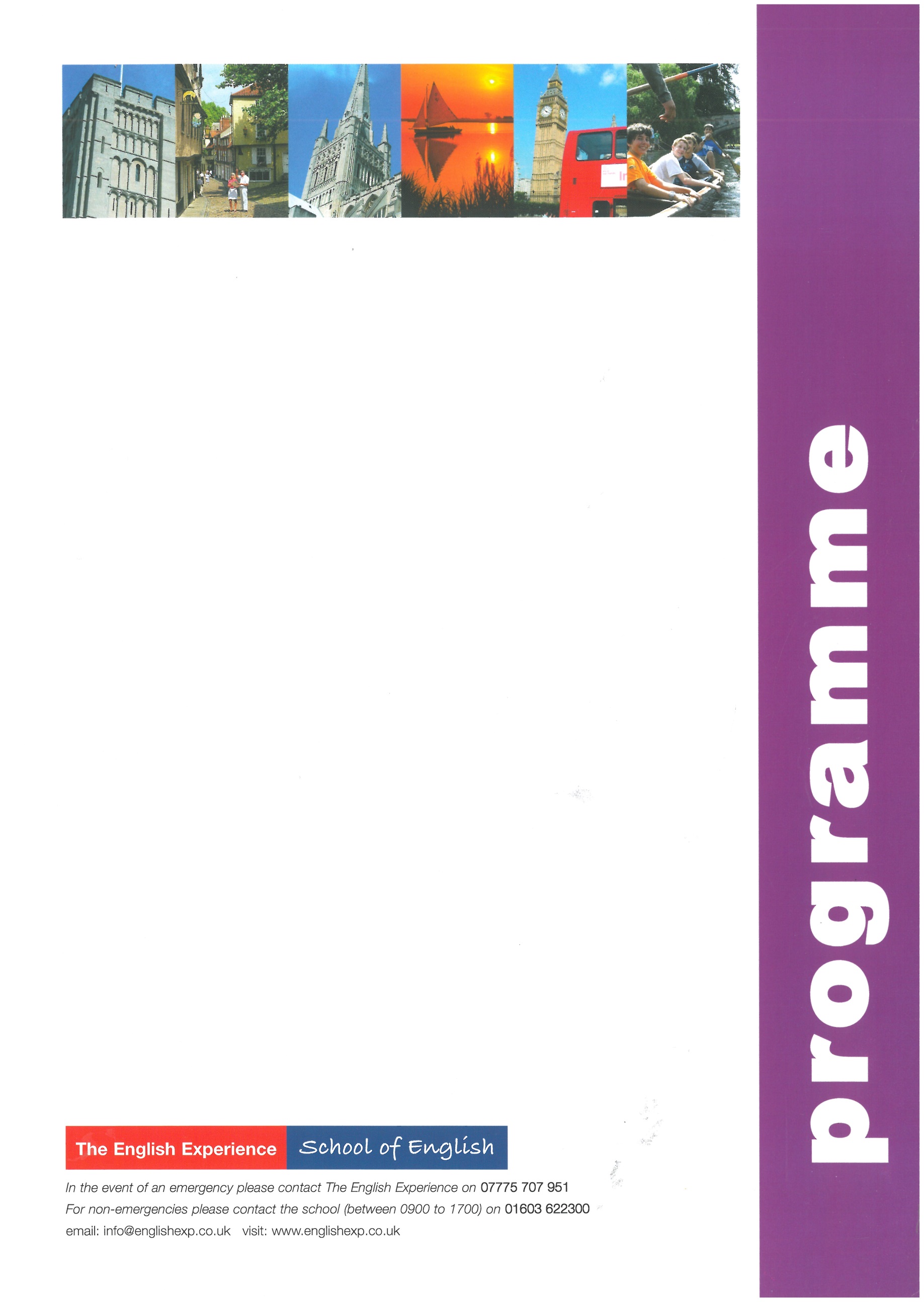 LEADERS:		            CURFEW:GROUP: Sample 2 week Study Holiday – Hungarian Groups	              LEADERS:		            CURFEW:GROUP: Sample 2 week Study Holiday – Hungarian Groups	              LEADERS:		            CURFEW:WEEK ONEWEEK ONEWEEK ONESun Times to be advisedStudents arrive into Asda, Drayton High Road, Norwich and meet Homestay HostsMon0900 - 12301400 - 1700Welcome Talk, Placement Test and English LessonsOrientation Tour of Norwich - how to find the bank, post office, library, bus stops and meeting points (Meet at The English Experience at 1400)Tues0900 - 12301400 - 17001900 - 2100English LessonsFive-a-side football in Chapelfield Park (Meet at The Forum Steps at 1400)10-Pin Bowling at Riverside Wed0900 - 12301430 - 1630 English LessonsCinema afternoon at The English Experience (Meet at the English Experience at 1430)Thurs0900 - 12301400 - 1700English LessonsVisit to Norwich Castle Museum (Meet at The Forum Steps at 1400)Fri0900 - 12301400 - 1700English LessonsSat 1000 - 1800Full-Day Excursion to the famous University Town of Cambridge to include a walking tour past the main colleges and time to explore this busy town WEEK TWOWEEK TWOWEEK TWOSunFree day with Homestay Hosts Mon0900 - 12301400 - 1700English LessonsA visit to Norwich Cathedral and a Riverside Walk (Meet at The Forum Steps at 1400)Tues0900 - 12301400 – 17001900 - 2100English LessonsTraditional English Sports in the Park - Rounder’s and Cricket (Meet at The Forum Steps at 1400) Evening Activity – to be confirmedWed0900 - 12301400 - 1800English LessonsHalf-Day Excursion to Great Yarmouth – Norfolk’s premier seaside resortThurs0900 - 12301400 - 1700English LessonsCity Search - Work in teams and navigate your way around Norwich - the winning team receives a prize! (Meet at The Forum Steps at 1400)Fri0900 - 12301430 - 1630English LessonsLondon Quiz – test your knowledge before the visit to London (Meet at English Experience at 1430)Sat0720 - 2000Full-Day Excursion to London to include a walking tour of the main sights: Houses of Parliament, Whitehall, Trafalgar Square, Westminster Abbey and Buckingham Palace.  Lunch in St James’ Park with free time for shopping or to visit a museum or art gallery (Meet at Rouen Road at 0720 – Homestay Hosts to drop off and pick up)SunTimes to be advisedStudents depart Asda, Drayton High Road, Norwich for return journey home